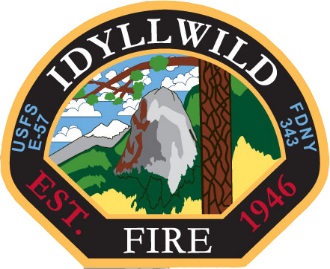 Idyllwild Fire Protection DistrictPO Box 656 Idyllwild, CA  92549  (951) 659-2153Resolution No. 018-07A RESOLUTION OF THE IDYLLWILD FIRE PROTECTION DISTRICT TO RESCIND RESOLUTION 015-06, ESTABLISHMENT OF STANDING FINANCE COMMITTEEWHEREAS, on May 26, 2015, the Idyllwild Fire Protection District (“District”) adopted Resolution no. 015-06 Establishing a Standing Finance Committee; andWHEREAS, on July 24, 2018, the Idyllwild Fire Protection District disbanded the Standing Finance Committee; andNOW THEREFORE, the Idyllwild Fire Protection District hereby resolves as follows:Resolution no. 015-06 is hereby rescinded.The Committee is hereby disbanded.PASSED, APPROVED AND ADOPTED by the Idyllwild Fire Protection District, California, at a regular meeting of the Idyllwild Fire Protection District Board held on Tuesday July 24, 2018, by the following vote:AYES: 	
NAYS: 
ABSENT: 
ABSTAIN: 	Board President________________________________	 Rhonda Andrewson, Board PresidentATTEST:________________________________						
Patrick Reitz, Fire Chief, District Clerk
